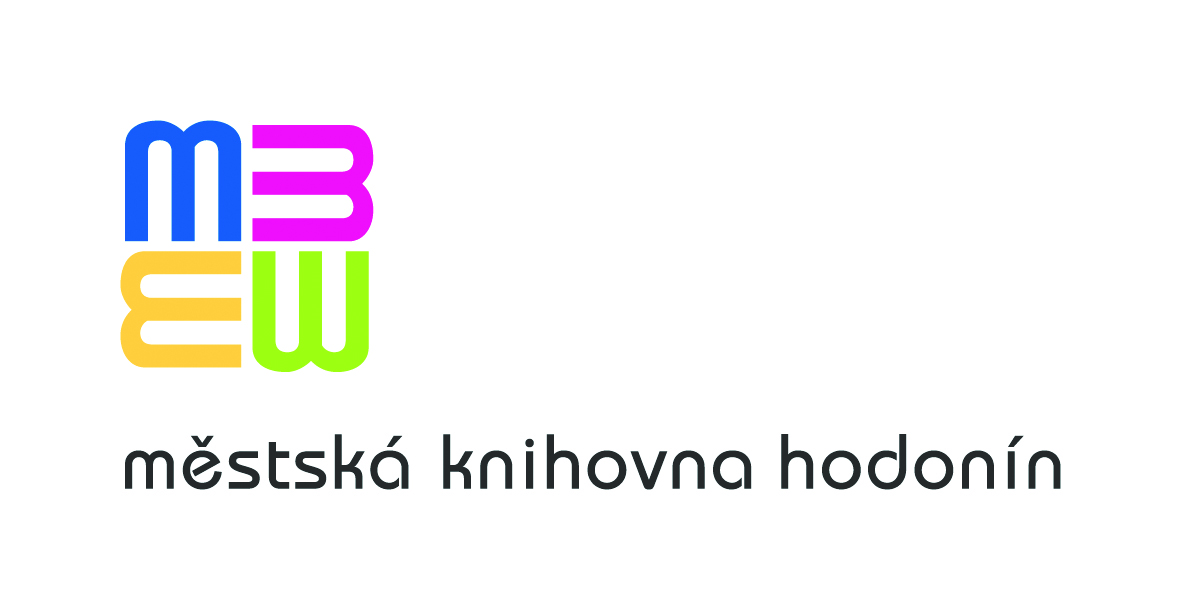 Komentář ke Statistickému výkazu výkonu regionálních funkcí za rok 2013Knihovna: Městská knihovna HodonínKraj:           JihomoravskýObdobí:     20131. Regionální působnost knihovnyPověřená knihovna v rámci výkonu regionálních funkcí poskytuje odborné knihovnické služby 79 knihovnám regionu Hodonínsko.  Knihovna má uzavřeno 78 smluv o poskytování služeb v rámci regionálních funkcí (16 profesionálních knihoven + 62 neprofesionálních knihoven).Situace v knihovnách regionuV roce 2013 v rámci dotačního řízení VISK3 podalo 9 knihoven projekt, všechny byly úspěšné. V rámci dotačního řízení Knihovna 21. století si podaly žádost 3 knihovny – všechny uspěly, ale dotacebyly krácené.Ke změně knihovníka došlo v těchto knihovnách: Hrubá Vrbka, Hýsly, Sudoměřice, Rohatec.V roce 2013 zahájily automatizovaný výpůjční protokol tyto neprofesionální knihovny:Místní knihovna ČejčObecní knihovna Stavěšice (REKS)Obecní knihovna Starý PoddvorovProfesionální knihovna – MěK Veselí nad Moravou otevřela pobočku v Zarazicích, byla návštěvníkům zpřístupněna od dubna letošního roku. Nachází se v budově Zarazického centra a otevřena je vždy v úterý od 13:00 do 17:00 hodin. K dispozici je cca 250 titulů, které budou pravidelně obměňovány. Jedná se o beletrii a naučnou literaturu pro dospělé. V případě zájmu nabídku rozšíří i o dětskou literaturu. Dále bylo zřízeno jedno výpůjční místo v Milokošti ve škole. Provoz zajišťuje pracovnice MěK Veselí nad Moravou, knihovní fond poskytuje také MěK Veselí nad Moravou. Půjčuje se pouze ve školním roce a jen žákům školy. Dále byla připojena on-line pobočka Hutník k hlavní knihovně. Od 1.1.2013 rozhodlo obecní zastupitelstvo v Žeravinách ( počet obyvatel 198) o pozastavení činnosti knihovny (neprofesionální). Obyvatelé mohou využívat služeb profesionální knihovny v Hroznové Lhotě, kde děti navštěvují i školu a vzdálenost je cca 5 km.On-line katalogyZ celkového počtu 16 profesionálních knihoven má funkční on-line katalog 13 knihoven, dvě knihovny mají zakoupenu licenci, ale ještě není zprovozněn – Hroznová Lhota – technické problémy, Mutěnice – není vložen ještě celý fond. Dále Obecní knihovna Moravský Písek, která zpracovává fond v AKS, si podala žádost VISK3 na rok 2014, kde je žádáno o licenci na on-line katalog. Z celkového počtu 63 neprofesionálních knihoven má funkční on-line katalog 13 knihoven a dvě knihovny mají zakoupeny licence.Prostory knihovenDo zrekonstruovaných prostor byla přestěhována knihovna ve Skoronicích.  Slavnostní otevření se uskutečnilo 30.8.2013.S rekonstrukcí knihovny se začalo v MK Bukovany, kde obec získala finanční prostředky dotačního řízení na projekt Bukovanská knihovna 21.století. Finanční prostředky získala obec prostřednictvím SZIF (Státní zemědělský intervenční fond).Místní knihovna Ostrovánky – proběhla rekonstrukce budovy, kde se knihovna nachází (kulturní dům). Byla vyměněna okna, zmodernizovalo se vytápění a byla provedena nová barevná malba.Od 25.10.2013 probíhá rekonstrukce Obecní knihovny v Hovoranech.Dále byla přestěhována knihovna v Šardicích do náhradních prostor, stávající prostory budou v rámci dotace předělány na byty a nové prostory pro knihovnu nejsou ještě zcela opraveny.Městská knihovna Veselí nad Moravou – proběhla výměna oken a malování.Místní knihovna Prušánky – výměna podlahy, regálů a malování.Obecní knihovna Násedlovice – rekonstrukce OÚ, kde se knihovna nachází.Místní knihovna Kozojídky – opravy – odvlhčení zdiva.2. Porady, konzultace a metodické návštěvyKonzultace byly hlavně zaměřené na vyplňování statistických výkazů KULT(MK) 12-01, na aktualizaci webových stránek, pomoc při zpracování žádostí na dotační řízení, nákup knih, aktualizaci fondu a další potřeby jednotlivých knihoven.  Metodické návštěvy se týkaly především pomoci se zpracováním knih při zavádění automatizovaného knihovního systému Clavius a REKS, kontroly vykazování statistických údajů v Deníku knihovny, aktuálnosti knihovního řádu, aktualizace knihovního fondu a pomoci se zpracováním grantů.Porady se uskutečnily 3, počet zúčastněných knihoven byl 50 a počet účastníků byl 94.Termíny porad:17.4.2013 - porada profesionálních a neprofesionálních knihoven spojená se seminářemProgram: hodnocení výkonu regionálních funkcí za rok 2012, srovnání statistických ukazatelů roku 2011 a 2012, plán revizí, webové stránky knihoven, AKS v knihovnách.4.9.2013 – výjezdní porada pro profesionální a neprofesionální knihovny – MěK Znojmo11.12.2013 – porada profesionálních a neprofesionálních knihoven, navazoval seminář3. Vzdělávání, seminářeProběhly čtyři semináře pro profesionální i neprofesionální knihovny.18.3.2013      - Systém Clavius - katalogizace	
17.4.2013      - Sociální komunikace se čtenáři – Mgr. Jaroslava Štěrbová6.11.2013      - Systém Clavius – výpůjční protokol a práce se systémem – Ondřej Široký a Alena   		Justínová11.12.2013    - Sociální sítě – Mgr. Veronika BábíkováProběhly 4 semináře, zúčastnilo se 50 knihoven a celkový počet návštěvníků byl 103. 4. Revize a aktualizace fondůRevize probíhají podle harmonogramu v časovém období 5 let. Revize proběhla v 13 knihovnách a zrevidováno bylo 111 997 svazků (z toho 93 467 AKS, 18 530 manuálně). Proběhla v 9 neprofesionálních knihovnách a 4 profesionálních knihovnách.V profesionálních knihovnách (Místní knihovna Prušánky, Obecní knihovna Ratíškovice, Městská knihovna Kyjov, Místní knihovna Blatnice) revize proběhla v AKS Clavius a jednalo se o  82 872 svazků.Manuálně revize proběhla v těchto neprofesionálních knihovnách – Labuty, Skalka, Moravany, Javorník, Věteřov, Žádovice, Kelčany, zrevidováno bylo 18 530 svazků. Ve dvou neprofesionálních knihovnách – Čejč, Milotice, proběhla revize v AKS a zrevidováno bylo 10 595 svazků.5. Výměnné fondy, cirkulace VFVýměnný fond se skládá z knih a zvukových knih.Neustále narůstají ukazatele v počtu půjčených souborů a v počtu svazků. Knihovny mají o VF zájem, pravidelně poslední týden v měsíci se expedují knihy, celkem 10x ročně (během prázdnin se expeduji pouze 1x a začátkem prosince je spojený rozvoz za měsíc listopad + prosinec).6. Nákup a zpracování KF z prostředků obcíO tuto službu je dlouhodobě velký zájem.  Celková částka, kterou obce poskytly na účet k 31.12.2013, byla  711  500,- Kč. Dále byly zpracovávány pro knihovny knihy, které obdržely jako dary nebo jim je zakoupila přímo obec. Tato služba má v našem regionu velkou prioritu, nakupujeme a zpracováváme knihy pro 72%  knihoven (z celkového počtu 16 profesionálních knihoven tuto službu využilo 5 knihoven, tj. 31% a z celkového počtu 63 neprofesionálních knihoven využilo tuto službu 52 knihoven, tj. 82%).  Celkový počet knihoven, kterým jsme zpracovávaly knihy, je 57 knihoven, celkový objem finančních prostředků je 1 022 434,- Kč (711 500,- finanční  prostředky od obcí + 310 934,- Kč (hodnota darů a knih zakoupených přímo obcí). Knihy se expedují současně s výměnným fondem (10 rozvozů během roku).7. Servis VTV roce 2013 bylo obslouženo 31 knihoven v rámci regionálních služeb a uskutečnilo se 31 vstupů pomocí vzdáleného servisu.Metodická pomoc ohledně vkládání dat a výpůjčního protokolu je vykazována v oddíle metodické návštěvy.8. Vícezdrojové financování (dotace, granty) Knihovny většinou využívají finanční prostředky získané v rámci dotačního řízení VISK3 a Knihovna 21.století.  Dále se podařilo získat finanční prostředky prostřednictvím SZIF.9. OstatníDoprava: využívána je veřejná doprava nebo se zapůjčí služební vozidlo z MěÚ. Tato doprava je využívána na metodické návštěvy, rozvozy knih (vždy společně výměnný fond + knihy za prostředky obcí). Uskutečnilo se 10 rozvozů, vždy poslední týden v měsíci. Počet ujetých kilometrů služebním autem je uveden ve výkazu.Na webových stránkách MěK Hodonín jsou zveřejněny pozvánky na všechny akce, zápisy z porad. Dále je zde přehled knihoven regionu Hodonínsko, kontakty a provozní doba knihoven a je zde odkaz na jejich webové stránky. Máme zveřejněn on-line katalog pro výměnný fond na webu, který knihovny hojně využívají a rezervují si knihy, které jsou jim následně doručeny při rozvozu, počet rezervací knih prostřednictvím on-line katalogu stoupá.V Hodoníně dne 17.1.2014Zpracovala: Magda Švejcarová					Schválila: Mgr. Hana Šimonovávedoucí odděl. Inf.zdrojů a reg.služeb						     ředitelka MěK HodonínŽadatelNázev projektuMěsto HodonínVyužití informačních technologií pro vzdělávání knihovníků regionuObec HovoranyZahájení automatizace Knihovny HovoranyObec JežovZahájení automatizace Obecní knihovny JežovObec KněždubZahájení automatizace Obecní knihovny KněždubObec RatíškoviceVybavení nového přednáškového sálu ozvučovací technikouObec RohatecZahájení automatizace Obecní knihovny v RohatciObec StavěšiceAutomatizace Obecní knihovny Stavěšice a vybudování informačního centraObec SyrovínZahájení automatizace Obecní knihovny SyrovínMěsto ŽdániceZkvalitnění služeb Infocentra – Městské knihovny ve ŹdánicíchŽadatelNázev projektuMěsto HodonínPo stopách nejen písma s Cyrilem a MetodějemMěsto KyjovŽijí mezi námi – pojďme naslouchatKyjov se připravuje na významnou mezinárodní událost – 1150. výročí příchodu sv. Cyrila a Metoděje na Velkou MoravuObec RatíškoviceKnihovna roku 2012 neusíná na vavřínechSrovnání 2010201120122013Konzultace273313272417Metodiky146160144138Srovnání 2010201120122013Revidované knihovny7171113Revidované k. j.48 825120 671152 912111 997Obsloužené knihovny7171113Výměnný fond2010201120122013Přírůstek KF2 1872 1512 7652 497Kč508 390,-435 351,90453 142,-487 477,-Cirkulace VF2010201120122013Obsluhované knihovny77777677Zapůjčené soubory451482493548Svazky v  souborech19 15420 37520 75922 395Průměr svazků/1 soubor42,442.242,140,8Srovnání2010201120122013Obsloužené knihovny56565957Zpracované knih. jednotky5 1065 3095 5565 265